Axiális tetőventilátor DZD 40/84 ACsomagolási egység: 1 darabVálaszték: 
Termékszám: 0087.0444Gyártó: MAICO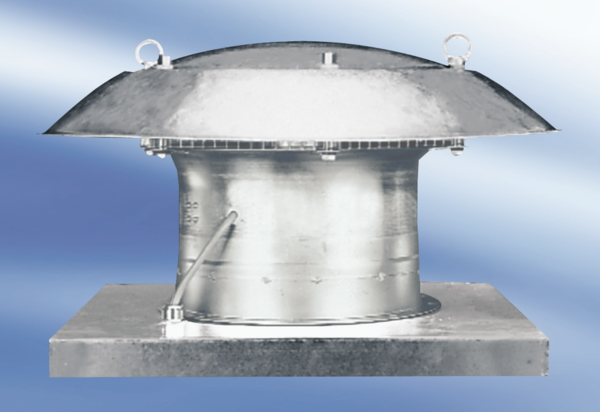 